 Celebrate Apples! 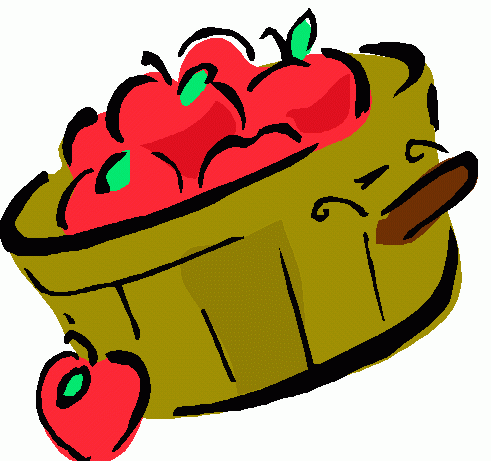 Please send an apple or two with your child to school on or before September 26th.   Please place the apple in a bag with your child’s name.We will have a week of fun apple activities.Monday –     “Ten Apples Up on Top”Tuesday -        Apple tasting Wednesday – Johnny Appleseed’s birthdayThursday –     Making applesauce Friday -            Apple Painting